Mammals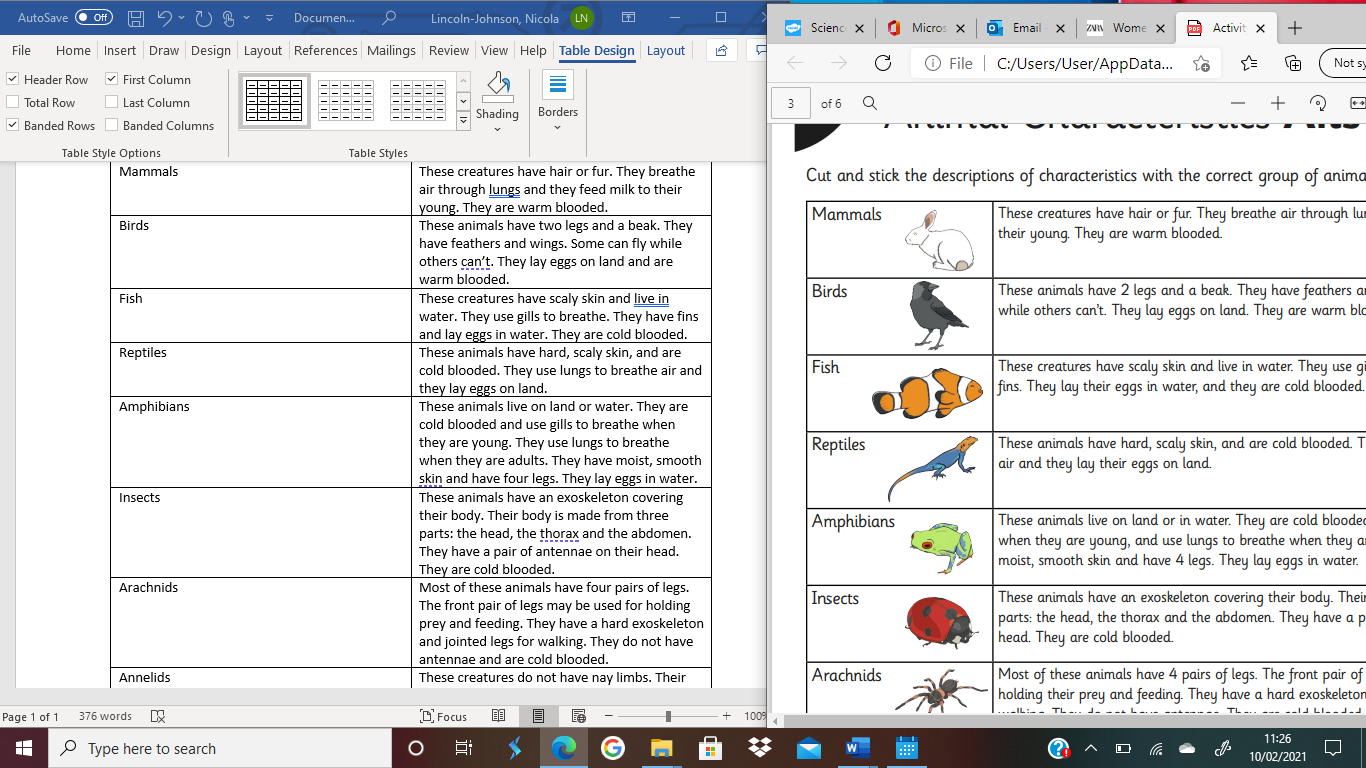 These creatures have hair or fur. They breathe air through lungs, and they feed milk to their young. They are warm blooded.BirdsThese animals have two legs and a beak. They have feathers and wings. Some can fly while others can’t. They lay eggs on land and are warm blooded.FishThese creatures have scaly skin and live in water. They use gills to breathe. They have fins and lay eggs in water. They are cold blooded.ReptilesThese animals have hard, scaly skin, and are cold blooded. They use lungs to breathe air and they lay eggs on land.AmphibiansThese animals live on land or water. They are cold blooded and use gills to breathe when they are young. They use lungs to breathe when they are adults. They have moist, smooth skin, and have four legs. They lay eggs in water.InsectsThese animals have an exoskeleton covering their body. Their body is made from three parts: the head, the thorax, and the abdomen. They have a pair of antennae on their head. They are cold blooded.Arachnids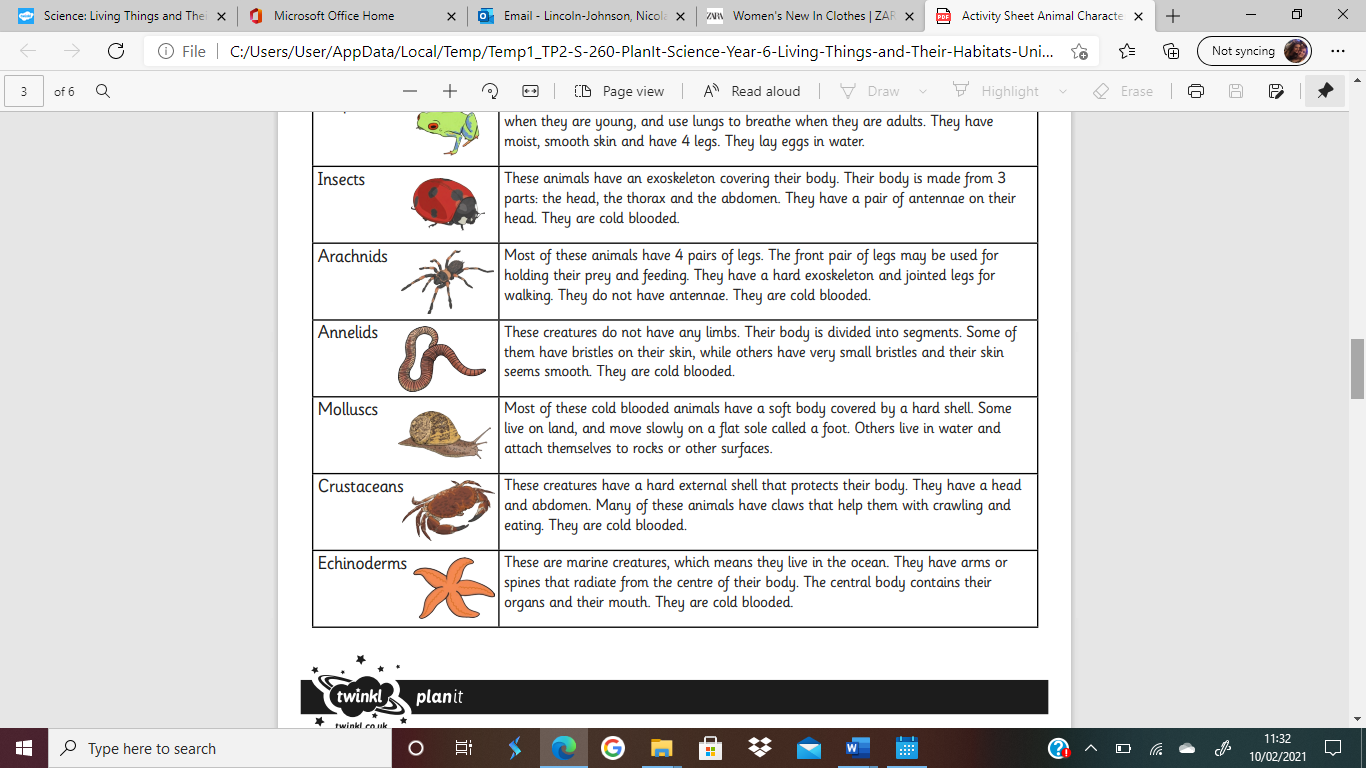 Most of these animals have four pairs of legs. The front pair of legs may be used for holding prey and feeding. They have a hard exoskeleton and jointed legs for walking. They do not have antennae and are cold blooded.Annelids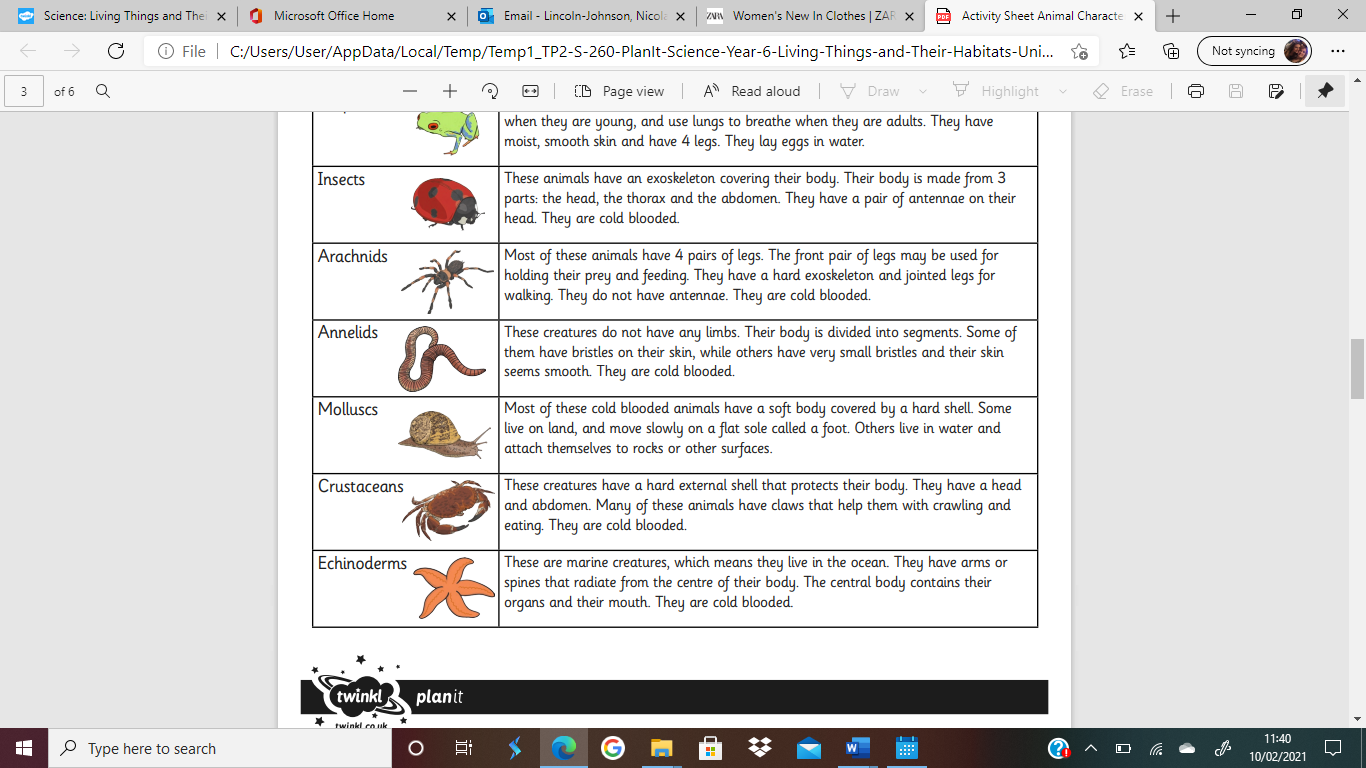 These creatures do not have nay limbs. Their bodies are divided into segments. Some of them have bristles on their skin, while others have very small bristles, and their skin seems smooth. They are cold blooded.MolluscsMost of these cold-blooded animals have a soft body covered by a hard shell. Some live on land and move slowly on a flat sole cold a foot. Others live in water and attach themselves to rocks or other surfaces.CrustaceansThese creatures have a hard external shell that protects their body. They have a head and abdomen. Many of these animals have claws that help them with crawling and eating. They are cold blooded.EchinodermsThese are marine creatures, which means they live in the ocean. They have arms or spines that radiate from the centre of their body. The central body contains their organs and their mouth. They are cold blooded.